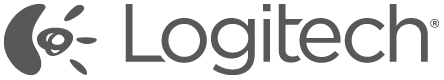 Kontakt pre médiá:Juraj RedekyTAKTIQ COMMUNICATIONS s.r.o.+421 911 478 280juraj.redeky@taktiq.comNová klávesnica Logitech do obývačky 
zjednoduší prepojenie vášho PC s televízoromS klávesnicou Logitech Wireless Touch Keyboard K400 Plus môžete ľahko ovládať obrazovku vášho počítača zobrazenú na televízoreNEWARK, Kalifornia — 10. júna 2015 — Spoločnosť Logitech (SIX: LOGN) (NASDAQ: LOGI) dnes ohlásila uvedenie bezdrôtovej klávesnice Logitech® Wireless Touch Keyboard K400 Plus, čo je klávesnica určená pre použitie v obývačkách, pomocou ktorej môžete pohodlne ovládať obrazovku vášho počítača na televízore. Klávesnica K400 Plus má bezdrôtový dosah až 10 metrov a integrovaný touchpad, takže vám umožňuje ľahko streamovať filmy, televízne relácie, hudbu a inú zábavu na počítači z pohodlia vašej pohovky.„Obývačka je miestom, kam prichádzame odpočívať, zabávať sa a zdieľať spoločnosť s priateľmi a rodinou,“ povedala Charlotte Johs, globálna viceprezidentka divízie počítačových periférií spoločnosti Logitech. „Vďaka bezdrôtovej klávesnici Logitech Wireless Touch Keyboard K400 Plus ľahko prepojíte svoj počítač s televízorom a môžete jednoducho vyhľadávať na Internete čokoľvek vás bude zaujímať.“Nová klávesnica K400 Plus stavia na úspechoch obľúbeného modelu Logitech Wireless Touch Keyboard K400, má integrovaný touchpad s citlivou odozvou a nastaviteľným ovládaním kurzoru, vďaka ktorému tvorí kompaktnú kombináciu klávesnice a myši v štýle „všetko v jednom“. Tlačidlá s klávesovými skratkami vám umožňujú jednoduchý prístup k ovládaniu hlasitosti a navigáciu v ponukách menu. Intuitívne tlačidlá so šípkami vám pomôžu rýchlo nájsť cestu k akémukoľvek digitálnemu obsahu.Neutrálne sivé prevedenie klávesnice Logitech Wireless Touch Keyboard K400 Plus ladí s dizajnom moderných obývačiek a vďaka štíhlej konštrukcii je ľahké ju kdekoľvek odložiť. Má navyše zaoblené boky pre väčšie pohodlie - dokonalá klávesnica pre každého. Dodávané batérie majú výdrž až 18 mesiacov, ktorá zaručí nekonečné hodiny zábavy bez prerušovania.Cena a dostupnosťOčakáva sa, že bezdrôtová klávesnica Logitech Wireless Touch Keyboard K400 Plus bude k dispozícii v júni v Spojených štátoch a celosvetovo v júli za odporúčanú maloobchodnú cenu 44,99 €. Podrobnejšie informácie môžete získať na adrese www.logitech.com/K400Plus alebo na našom blogu.O spoločnosti LogitechLogitech je popredným svetovým výrobcom produktov, ktoré spájajú svet ľudí a digitálnych technológií. Hardvér a softvér spoločnosti Logitech podporuje najrôznejšie počítačové, komunikačné a zábavné platformy a prináša vyššiu kvalitu pri ovládaní počítača, počúvaní hudby, pozeraní filmov, hraní hier, využívaní sociálnych sietí, audiovizuálnej komunikácii cez internet, v oblasti bezpečnostných video systémov a pri ovládaní zariadení pre domácu zábavu. Spoločnosť Logitech International bola založená v roku 1981 a je registrovaná vo Švajčiarsku; jej akcie sa obchodujú na švajčiarskej burze SIX (LOGN) a na americkej burze Nasdaq Global Select Market (LOGI).# # #Logitech, logo Logitech a ďalšie značky Logitech sú registrované vo Švajčiarsku a ďalších krajinách. Všetky ostatné ochranné známky sú majetkom príslušných vlastníkov. Viac informácií o spoločnosti Logitech a jej produktoch môžete získať na webových stránkach spoločnosti na adrese www.logitech.com.(LOGIIR)